OBAVIJESTo mogućnosti ostvarivanja prava na umanjenje zakupnine za vrijeme nemogućnosti obavljanja djelatnostiObavještavamo sve poduzetnike, obveznike plaćanja komunalne naknade za poslovni prostor na području Općine Matulji te zakupce poslovnih prostora koji imaju ugovor o zakupu sa Općinom Matulji, a koji su bili u obvezi prestati obavljati djelatnosti da, sukladno Odluci o komunalnoj naknadi te Odluci o zakupu i kupoprodaji poslovnih prostora, čije je izmjene Općinsko vijeće donijelo još u proljeću ove godine, mogu i nadalje ostvariti pravo na umanjenje zakupnine Tko ostvaruje pravo na umanjenje zakupnine:Zakupci poslovnih prostora u vlasništvu Općine Matulji koji su odlukama nadležnih tijela (ugostiteljski objekti, restorani, teretani i fitnes centri)  bili u obvezi prestati obavljati djelatnost Kako se ostvaruje pravo:podnošenjem zahtjevaza zakupninu: na obrascu „Zahtjev za umanjenje zakupnine radi nemogućnosti obavljanja djelatnosti“ uz dostavu isprava i druge dokumente kojima se dokazuje da u razdoblju posebnih okolnosti, odlukama nadležnih tijela nisu smjeli obavljati djelatnost i to:Rješenje o minimalno tehničkim uvjetima za prostor u kojima se djelatnost obavlja ili drugi akt iz kojeg je vidljivo da je namjena prostora obuhvaćena Odlukom Stožera civilne zaštite Republike Hrvatske o zabrani obavljanja djelatnosti.uz zahtjev se uplaćuje upravna pristojba u iznosu od 20,00 kuna u upravnim biljezima sukladno Tar.br. 1. iz Tarife upravnih pristojbi Uredbe o tarifi upravnih pristojbi („Narodne novine“ br. 8/17., 37/17., 129/17., 18/19., 97/19. i 128/19).Rok za podnošenje zahtjevaZahtjev se može podnijeti za svaki mjesec za vrijeme trajanja posebnih okolnosti i to istekom mjeseca za koji se zahtjev podnosi ili nakon prestanka posebnih okolnosti odnosno nakon ponovnog početka obavljanja djelatnosti za čitavo razdoblje kada se odlukama nadležnih tijela nije smjela obavljati djelatnost u poslovnom prostoru.Krajnji rok za podnošenje zahtjeva je 30. dana od dana ponovnog početka obavljanja djelatnosti4.	Način izračuna iznosa oslobođenjaIznos umanjenja zakupnine utvrđuje se na način da se mjesečni iznos zakupnine, za mjesec u kojemu su trajale posebne okolnosti, umanjuje srazmjerno broju dana trajanja nemogućnosti obavljanja djelatnosti u tom mjesecuNačin rješavanja zahtjevaO zahtjevima rješava Jedinstveni upravni odjel  izdavanjem Odobrenja. Za utvrđene iznose umanjenja, Odobrenjem iz stavka 1.ovog članka, smanjiti će iznos zakupnine za uplatu utvrđen Ugovorom o zakupu odnosno ispostavljenim računima za mjesec ili mjesece za koje se traži umanjenje.Svi obrasci dostupni su na web stranici Općine Matulji  http://matulji.hr/pocetna/potpore-opcine-matulji/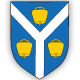 OPĆINA MATULJIOPĆINA MATULJIMatulji, 13.01.2020.godineMatulji, 13.01.2020.godine